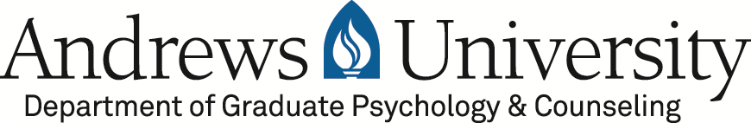 PhD Counseling PsychologyCourse Plan for 2017-2018 Bulletin______________________________________________		_______________							Student’s Signature					Date______________________________________________		_______________							Academic Advisor					DateName:ID:Degree RequirementsDegree RequirementsDegree RequirementsStudent CreditsStudent CreditsStudent CreditsStudent CreditsStudent CreditsStudent CreditsStudent CreditsStudent CreditsStudent CreditsAcro/NumTitleCredits/CoursesAUCreditsTransferCreditsWaivedCreditsWaivedCreditsTransfer SchoolTransfer SchoolAttachedPetitionSemester TakenGradePsychological FoundationsPsychological FoundationsGDPC614Human Development3GDPC616Psychology of Religious Experience3GDPC620History and Systems of Psychology3GDPC625Biopsychology3GDPC626Cognitive Psychology3GDPC629Psychopathology: Classification & Treatment3GDPC644Psychological Testing3GDPC670Advanced Social Psychology3		Subtotal		Subtotal24Professional StudiesProfessional StudiesProfessional StudiesProfessional StudiesProfessional StudiesProfessional StudiesProfessional StudiesProfessional StudiesProfessional StudiesProfessional StudiesProfessional StudiesProfessional StudiesGDPC554Career Development3GDPC645Prof. Ethics for Counselors & Psyc3GDPC652Cognitive Assessment3GDPC686Interventions & Diagnosis with Children & Adolescents3GDPC687Counseling & Therapeutic Interventions for Adults3GDPC688Advanced Group Therapy3GDPC735Clinician Self-Assessment for the Treatment of Culturally Diverse Pop3GDPC745Practicum in Counseling Psychology3GDPC750Personality Assessment3GDPC753Psych Decision Making & Intervent3GDPC765Seminar in the Supervision of Counselors2GDPC820Internship in Counseling Psychology3GDPC835Seminar in Counseling Psychology3SubtotalSubtotal38Select a Specialty EmphasisSelect a Specialty EmphasisSelect a Specialty EmphasisSelect a Specialty EmphasisSelect a Specialty EmphasisSelect a Specialty EmphasisSelect a Specialty EmphasisSelect a Specialty EmphasisSelect a Specialty EmphasisSelect a Specialty EmphasisAdult EmphasisAdult EmphasisGDPC624Addictions & Addictive Behaviors3GDPC720Marital Therapy3ElectiveBy advisement3GDPC846Adult Advanced Emphasis Practicum 6		Subtotal		Subtotal15Child/Family ConcentrationChild/Family ConcentrationGDPC710Family Therapy3GDPC720Marital Therapy3ElectiveBy advisement3GDPC847Child/Family Advanced Emphasis Practicum6		Subtotal		Subtotal15Cultural Diversity ConcentrationCultural Diversity ConcentrationGDPC730International Psychology3GDPC755Refugee & Displaced Populations Clinical Interventions3ElectiveBy advisement3GDPC848Diversity Advanced Emphasis Practicum6		Subtotal		Subtotal15Health Psychology ConcentrationHealth Psychology ConcentrationGDPC746Issues in Health Psychology Seminar3SOWK675Topics In: Psychopharmacology3ElectiveBy advisement3GDPC849Health Psychology Advanced Emphasis Practicum6		Subtotal		Subtotal15Research/Statistics/MeasurementResearch/Statistics/MeasurementResearch/Statistics/MeasurementResearch/Statistics/MeasurementResearch/Statistics/MeasurementResearch/Statistics/MeasurementResearch/Statistics/MeasurementResearch/Statistics/MeasurementResearch/Statistics/MeasurementResearch/Statistics/MeasurementEDRM605Qualitative Research Methods in Education and Psychology3EDRM704Design & Analysis of Surveys3EDRM710Seminar in Research Methodology1EDRM712Applied Statistical Methods II3EDRM713Applied Statistical Methods III3EDRM880Dissertation Proposal Development2		Subtotal		Subtotal15DissertationDissertationDissertationDissertationDissertationDissertationDissertationDissertationDissertationDissertationGDPC899Doctoral Dissertation14+		Subtotal		Subtotal14+ 	TOTAL CREDITS REQUIRED 	TOTAL CREDITS REQUIRED106+Program PrerequisitesProgram PrerequisitesSemester TakenTransferred In?EDFN500   Philosophical Foundations for ProfessionalsGDPC514Psychology of LearningGDPC635Theories & Techniques of CounselingGDPC638Group ProcessesGDPC640Multicultural Issues for Couns and PsychGDPC650Practicum CounselingGDPC676Theories of PersonalityEDRM505Research MethodsEDRM611Applied Statistical Methods I	Please answer the questions below regarding your courseplan.Please answer the questions below regarding your courseplan.Please answer the questions below regarding your courseplan.Please answer the questions below regarding your courseplan.YesNoN/ADid you transfer in any coursework?			Did you receive an appropriate approval?	(You must receive Dr. Grajales or Dr Kijai’s approval to transfer in research courses) Did you use any other course to substitute for a required course?If you substituted a required course, did you submit a petition?	Are you planning on taking any relevant coursework outside of AU?		If you are planning it, did you submit a petition for permission to do so?Will you have a minimum of 32 semester credits at AU?	Will you have taken EDRM880-2 credits and GDPC899–14 credits?	Will any of your coursework be older than 6 years from the time of graduation?